Выпуск 1967 года 
Полозова Галина Павловна
(род. 21 сентября 1949 г.) 
- серебряная медаль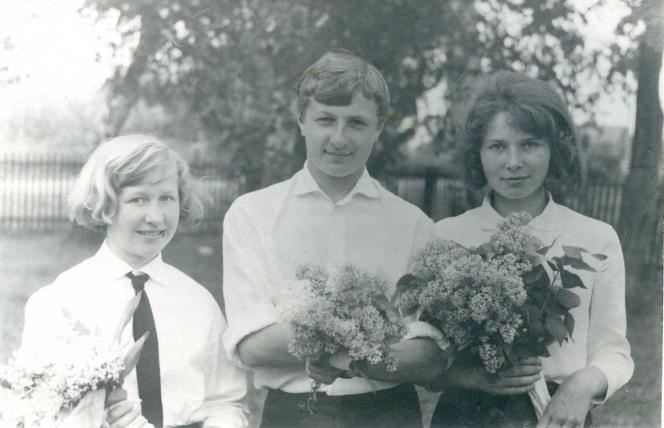 Образование: высшее педагогическоеВ 1972 г. окончила с отличием физико-математический факультет ЯГПИ им. К.Д. Ушинского.Профессия: учитель физики и математикиМесто работы:1972-1978гг. – г. Пенза (учитель математики в средней школе)1978-1985гг.- Пензенский приборостроительный завод. Должность: инженер-программист.1986-2008гг. – г. Ярославль, Ярославский завод дизельной аппаратуры. Должность: инженер-программист.Место жительства: г. Ярославль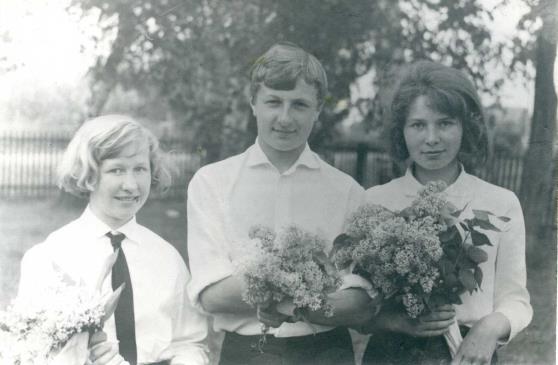 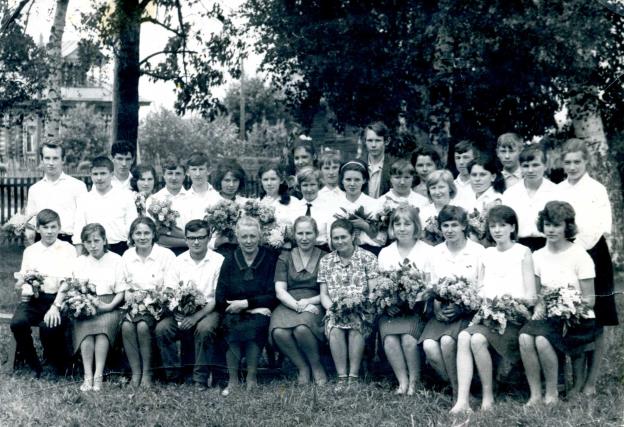 10 класс
 (7-я слева в верхнем ряду – Полозова Галина)